Практическая работа № 2,3 «Построение математических моделей, используемых при описании сложных систем»Цель работы: научиться строить математические модели в физикеОбразовательные результаты, заявленные во ФГОС третьего поколения:Студент должен уметь:             -    подбирать аналитические методы исследования математических моделей;            -    использовать численные методы исследования математических моделей;            -    работать с пакетами прикладных программ аналитического и численного исследования математических моделей;знать: -    основные типы математических моделей, используемых при описании сложных систем и при принятии решений;-    методику проведения вычислительного эксперимента с использованием электронной вычислительной техники.Краткие теоретические и учебно-методические материалы по теме практической работы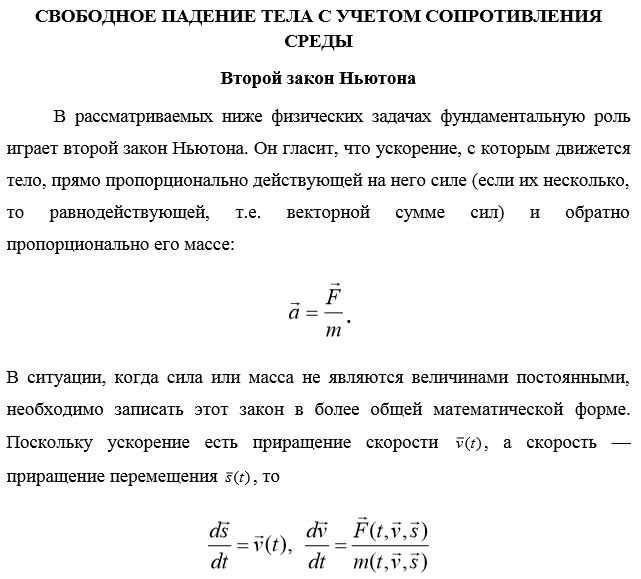 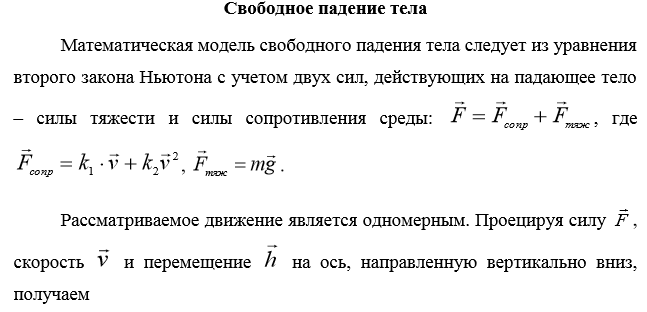 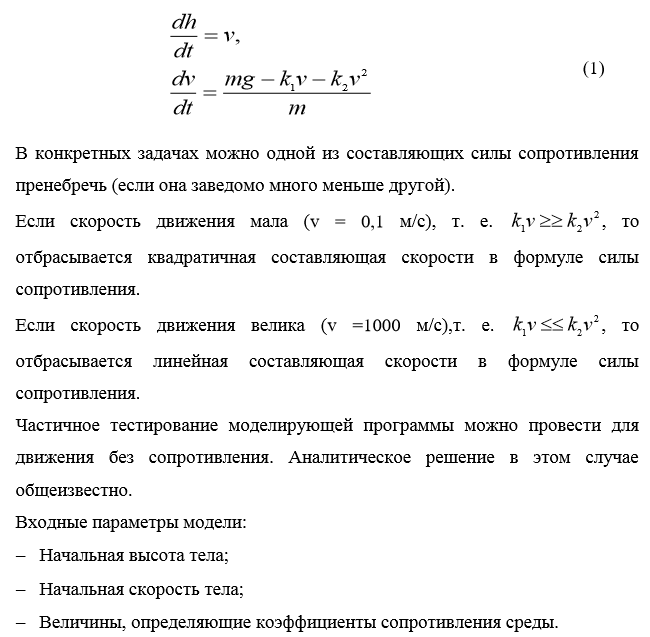 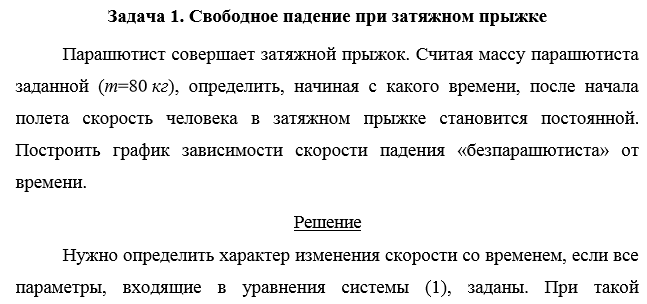 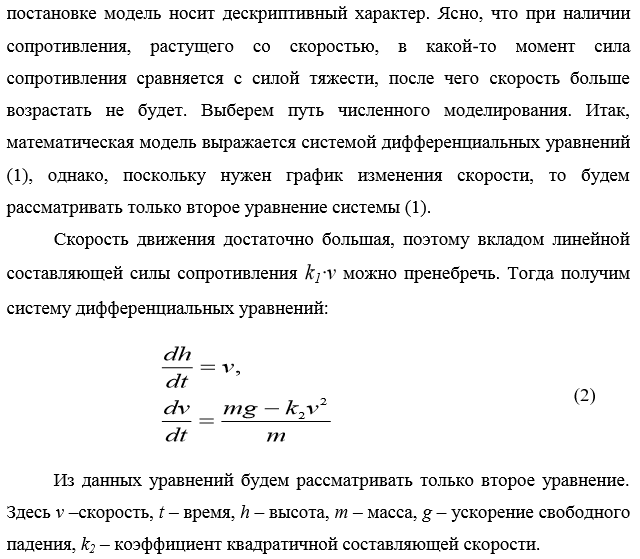 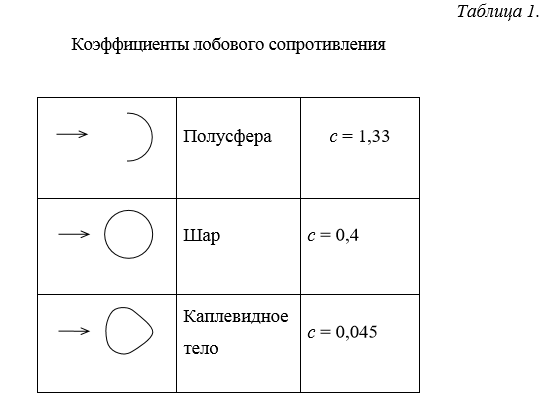 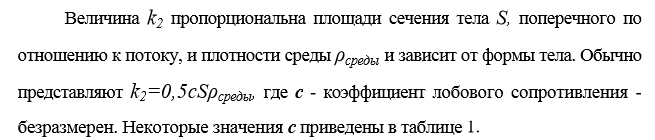 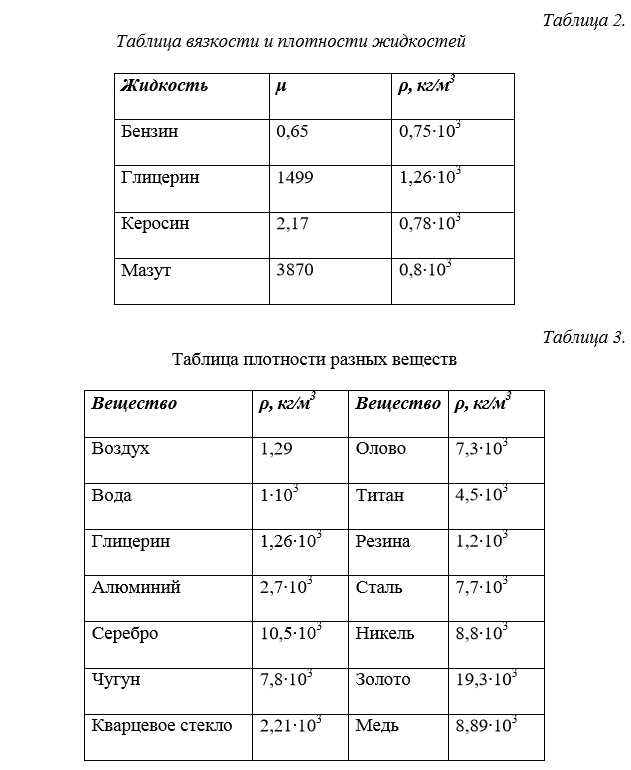 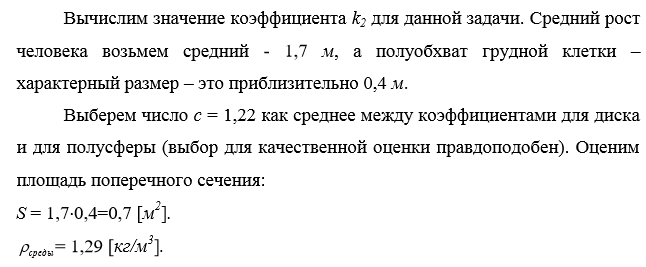 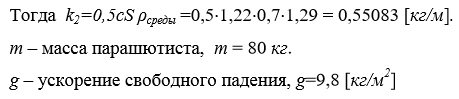 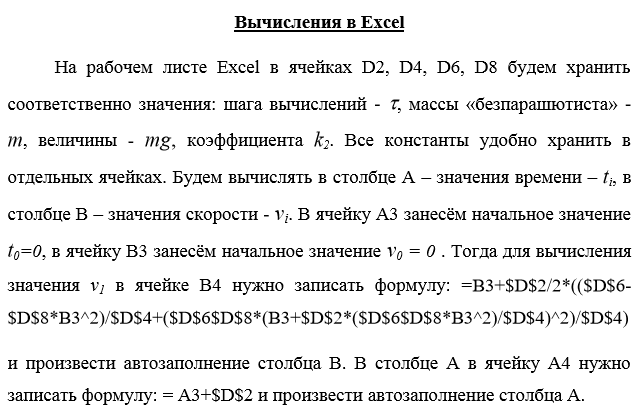 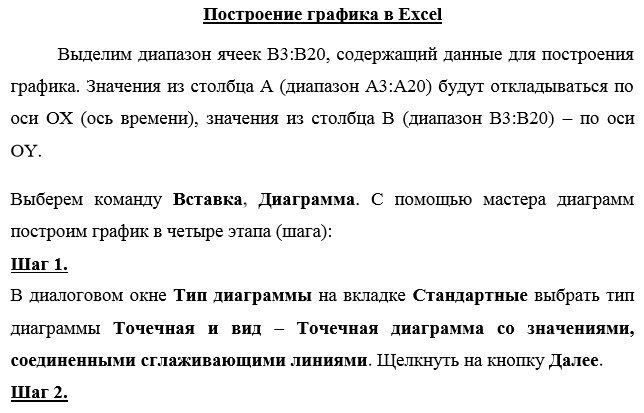 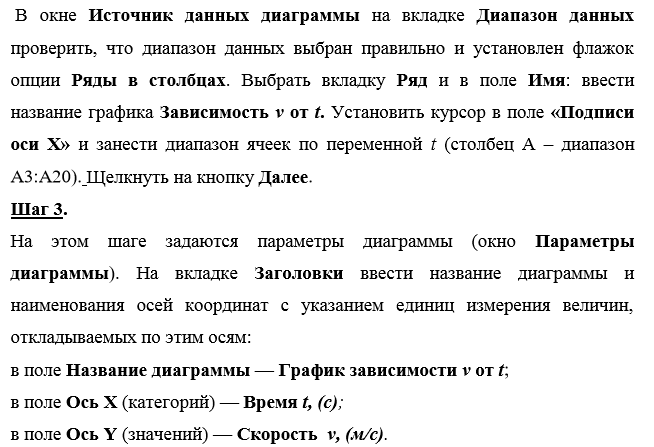 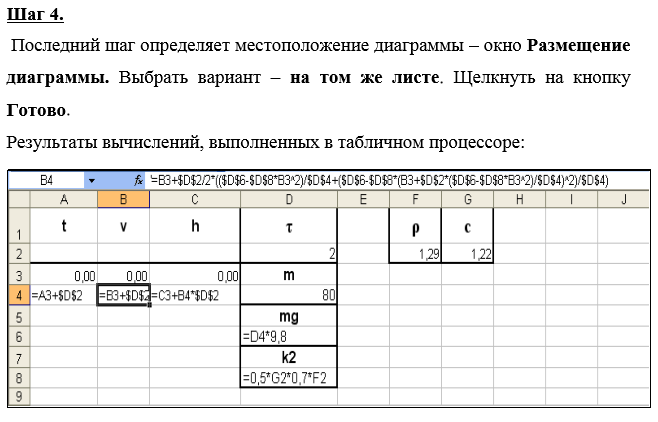 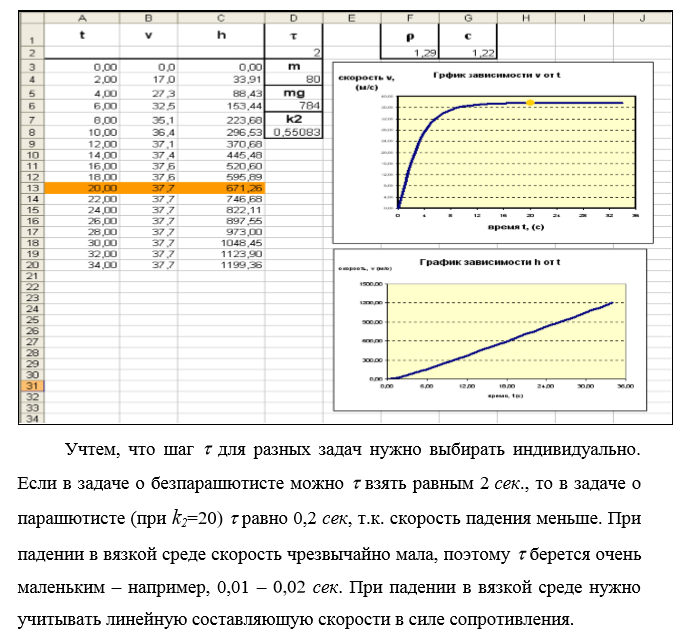 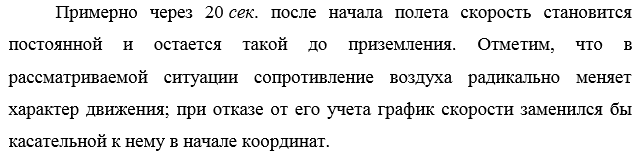 Задание 1.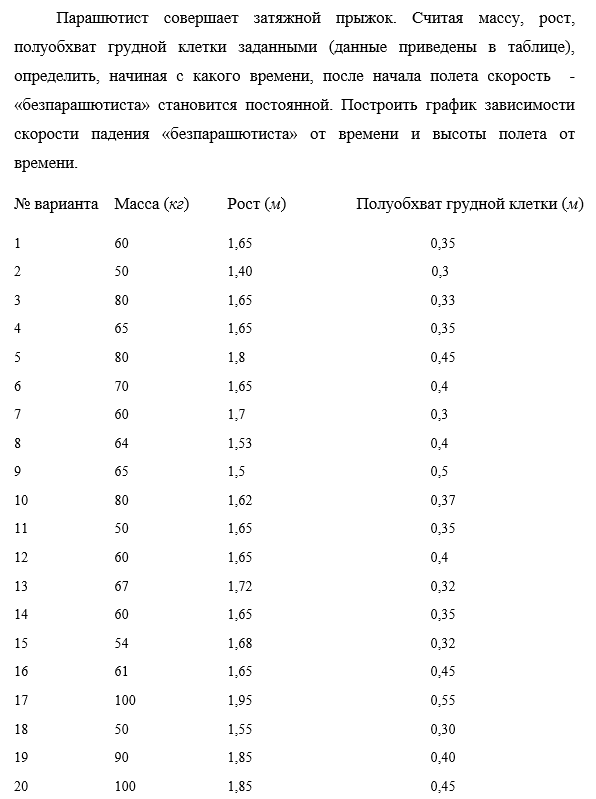 Задание 2.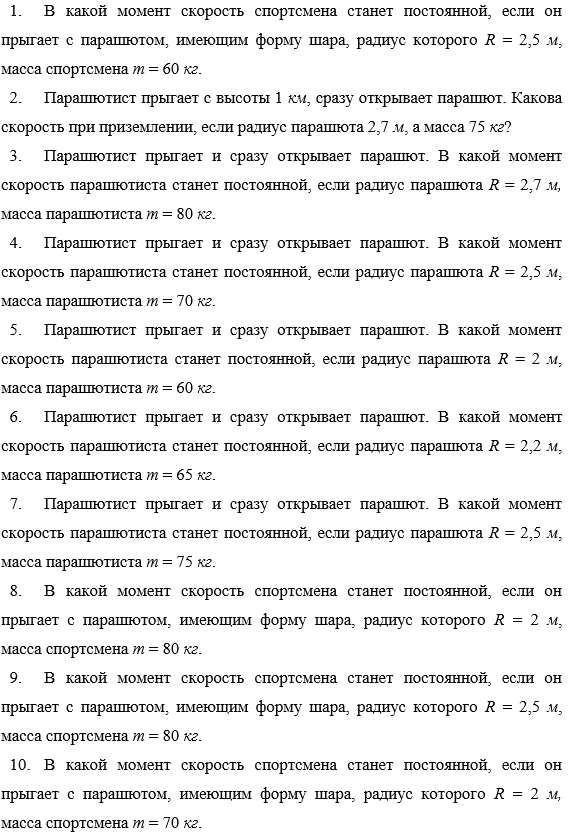 